Интерактивная теплочувствительная панель «Звездное небо»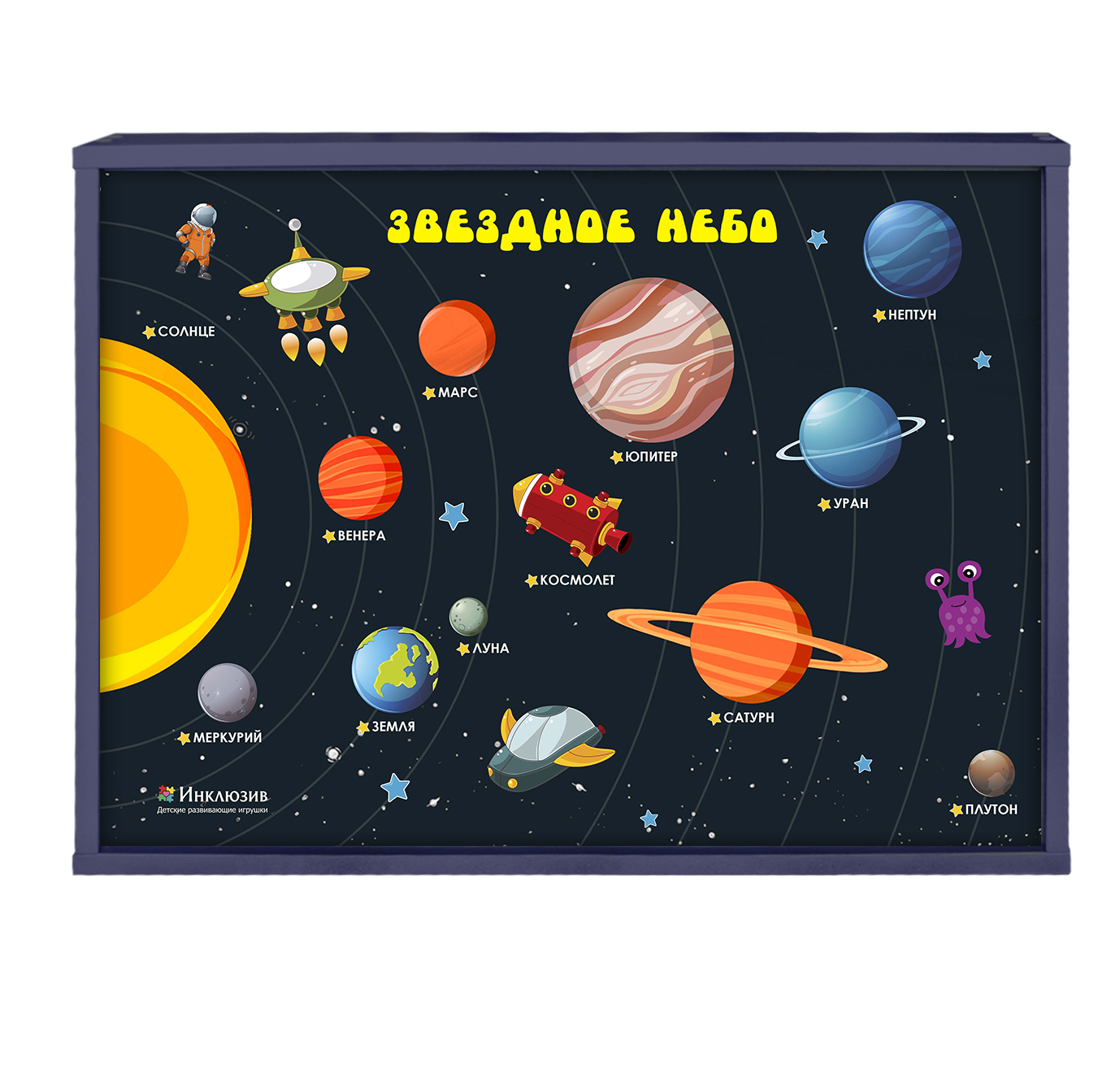 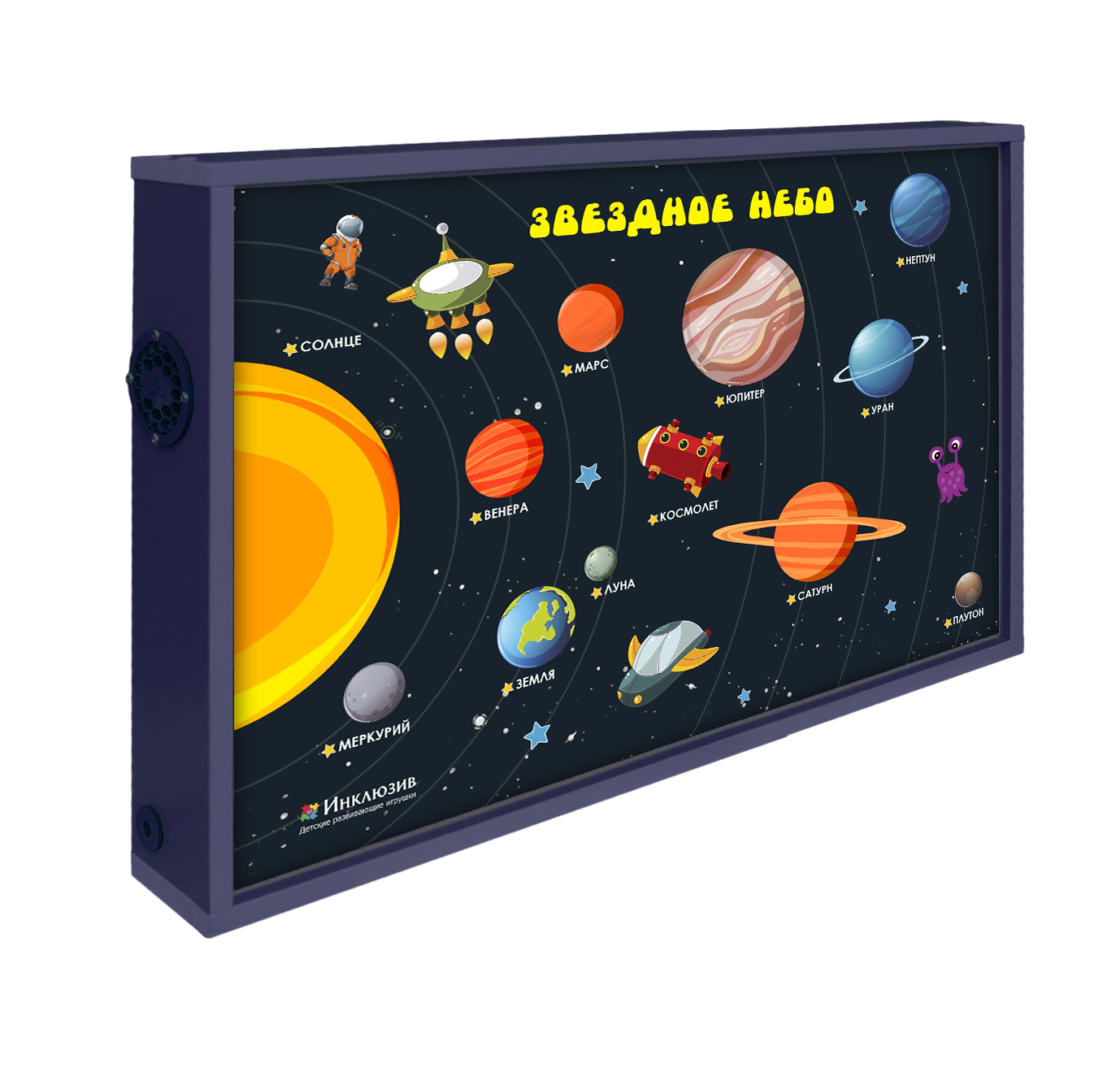 №п/пХарактеристикаЗначение1Габаритные размерыНе менее 72х51,5х8см.2Цвет торцевой части Фиолетовый3Звуковоспроизводящий динамик и разъем под питаниеНаличие на боковой стороне панели4Материал изготовленияЛДСП, оргстекло с УФП нанесением на лицевой стороне.5Количество озвучиваемых (интерактивных) элементов12 шт.6Количество элементов с подсветкой13 шт.7Сенсорные датчики12 шт.8Питание от сети 220ВНаличие9Программируемый электронный модуль Наличие10Готовность панели к работе сигнализирует подсвечиваемое название в верхней центральной лицевой части панели.Наличие11Количество космических объектов, изображенных на лицевой стороне панели, имеющих теплочувствительный датчик обозначенный элементом в виде звездочкиНе менее 12 шт.12Для активации сенсорного датчика и дальнейших занятий с панелью, необходимо прикоснуться пальцем к обозначенному элементу на лицевой стороне панели. Чувствительность датчика настроена на выделенную область в пределах элемента тематического рисункаСоответствие13При первом прикосновении будет воспроизведено название элемента, до которого дотронулись, у светящихся элементов сработает подсветка. При повторном нажатии на этот же элемент воспроизведется небольшой обучающий рассказ об этом элементе, у светящихся элементов сработает подсветка.Соответствие14В панели реализована интерактивная игра – загадки. При включенной панели, после взаимодействия с ней через 5 сек. после бездействия воспроизводится одна из детских загадок про элементы, изображенные на панели. Отгадав загадку, малыш должен нажать на теплочувствительный датчик элемента, к которому относится данная загадка. Если ответ верный, вы услышите один из 2х подтверждающих звуковых сигналов и аплодисменты. Если ответ не верный, малышу будет предложено попробовать еще раз, так же по средствам одного из 4х звуковых сигналов. В случае если игра не продолжается панель прощается с малышом «Ладно, поиграем в другой раз».Соответствие